How to complete fields within Advertising Details sectionIf your vacancy is not to be advertised at all, you do not need to do anything within the Advertising Details section.Internal Vacancies - Advertising Details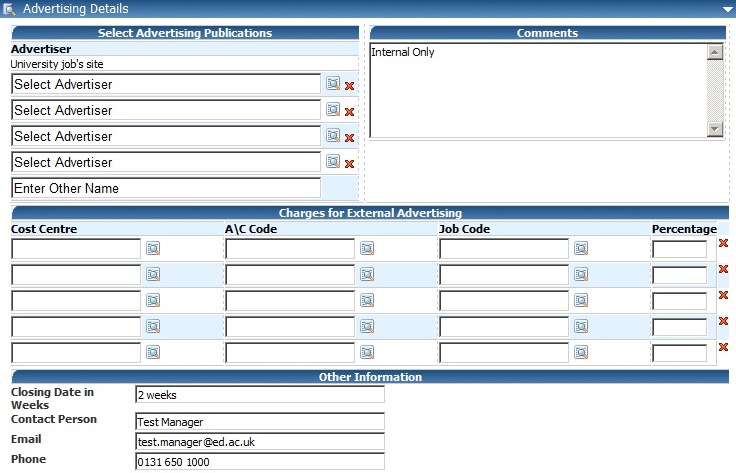 External Vacancies - Advertising Details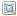 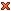 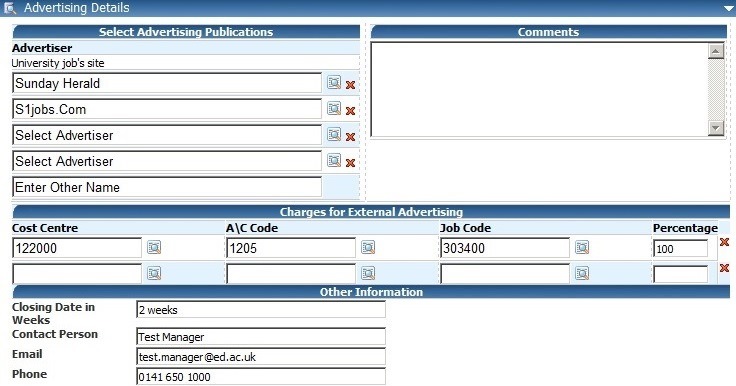 